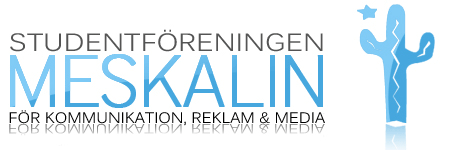 Närvaro: Clara, Michelle, Roxanne, Daniel, Sofia, Kajsa, Stina, Anna, Wictor§ 1. Mötet öppnas 18.10 den 18 september 2012§ 2. Föregående möteStyrelsen beslutade att godkänna föregående mötesprotokoll och lägga det till handlingarna. § 3. Dagordningen godkänns	Styrelsen beslutade att godkänna dagordningen§ 4. Val av mötesordförande	Styrelsen beslutade att välja Clara Hosshage till mötesordförande.§ 5. Val av mötessekreterare	Styrelsen beslutade att välja Kajsa Palmqvist till mötessekreterare.§ 6. Val av justerare	Styrelsen beslutade att välja Anna Bakalarska till justerare.§ 7. Information – Designelever och internationellt ansvarigpost.Designeleverna har valt att inte vara med i Meskalin utan föredrog föreningen Idéhus. Efter att de inte ”kunde” vara med på nollningen då det var för krångligt tog de detta beslut. Efter diskussioner så fungerar inte ett fortsatt samarbete. Jennie Bank, internationellt ansvarig, avgår från sin post i styrelsen. Posten blir då vakant, men den är ingen brådska att fylla posten. Kanske är det någon ny student som är intresserad, för att komma in i styrelsen redan nu och få erfarenhet. Vid ett stormöte kan vi välja in en ny student. Stormötet ska hållas den 8 oktober. § 8. Utvärdering av NollningÖverlag var allting väldigt positivt. Dock var det synd att Kalmar ESS var på Vallen och inte med övriga föreningar på The Sign. Detta var pga. första kårkvällens organisation och missförstånd. Kalmar ESS ville att Meskalin också skulle tillbringa kvällarna på Vallen, men vi valde att stanna på The Sign. Det var en väldigt bra uppslutning från de nya studenterna, 115 personer närvarade på första uppropet. Alla föreningars nollningsansvariga ska ha möte för att utvärdera nollningen tillsammans. Många nollor har redan nu engagerat sig i studentlivet vilket är jättekul. Meskalins anseende har ökat otroligt då det var många som deltog men föreningen var inte stökiga och snodde saker och som andra föreningar gjorde. Många är nöjda med Meskalin då vi syntes och hur vi gjorde det samt att studenterna engagerade sig under nollningen t.ex. att faddrarna som jobbade på sittningar för andra föreningar. Dock har det varit faddrar som försvunnit/gått hem alla kvällar, vilket är det som har skötts sämst.  Vissa faddrar har inte tagit sitt fulla ansvar, vilket är tråkigt. Alla faddrar har inte tagit direktiv och inte lyssnat på sexmästarna. Roxanne, sexmästare, och Sofia, vice sexmästare, ska ha extremt mycket cred för både planering, energi och utstrålning. Att tänka på till nästa år kan vara att införa priser som årets fadder och liknande? Nollningen var helt enkelt överlag väldigt, väldigt rolig.§ 9. Verksamhetsplanen – hur har det gått?Styrelsen skulle anordna ett gemenskapsmöte på sjösjukan – vilket genomfördes. Meskalin ska satsa på den studierelaterade biten – Anna, socialt ansvarig, har varit på möte, men vi har inte lagt ner mer energi en så på det.  Styrelsen ska belysa fler studiesociala frågor framöver.Meskalin skulle utveckla jobbarlaget – vilket styrelsen har med fler jobbpass på studentpuben och kommande på Sjösjukan. Föreningen ska synas mer i studentlivet – vilket vi verkligen gör!Styrelsen ska hålla i en Super mega fest liknande den på psyket – något som styrelsen ska ta tag i.Kaktusgalan ska hållas i år igen. Roxanne, sexmästare, har pratat med folk som vill att galan ska bli av, men sexmästarna orkar inte dra i det. Styrelsen kan stå bakom evenemanget, men inte planera det själva. En idé är att göra det till en sittning i år i lokaler som t.ex. Sandras. Planera och genomföra fler sittningar – vilket vi jobbar med. Dock har projektledargruppen försvunnit.§ 10. EkonomiWictor, kassör, redovisar och informerar om ekonomin samt inkomster under nollningen. Meskalin har gått plus på kontot under nollningen. Turkossittnigen kostade ca 16000 kr och föreningen fick plus 250kr. Finsittningen kostade ca 25000 kr för föreningen och vi gick även minus 3000 kr på utgifter rörande sittningen.  Kårkvällsbiljetter och Gardenpartybiljetterna gick på ca 6000 kr och Meskalin gick 1000 kr plus.Totalt kostade sittningarna 65000 kr och föreningen gick back 290 kr. Det har varit en plusdiff i kassan från första dagen på nollningen. Många medlemskap blev sålda och föreningen fick in 12620 kr på det. Wictor, kassör, har inte fått någon faktura för nollehäftet. Kostanden ska vara på 3690 kr och även där föreningen går plus tack vare sponsorintäkterna.Sex stycken faddrar har inte betalat för sina faddertröjor, sexmästarna ska prata med dessa.Antalet Gardenparty biljetter stämmer överens med de antal som ska lämnas tillbaka till KSL. Totalt allt som allt har nollningen dragit in 83600 kr och vi har 69000 kr kvar att betala. § 11. MESSkalinSofia, vice sexmästare, har pratat med Emma i Kalmar ESS styrelse, och styrelserna ska göra någonting tillsammans. Detta för att öka gemenskapen för vi delar lokaler ute på Kalmar Nyckel men har knappt några aktiviteter tillsammans. Victoria, festansvarig i Kalmar ESS, vill ha ett evenemang tillsammans med Meskalin. Det kan t.ex. vara sittning och sen kårkväll, evenemanget ska hållas någon gång i oktober/november. Sandras är en bra lokal för så många studenter.§ 12. Planering av höstenKaktusgalan ska planeras och genomföras.En sittning/kårkväll tillsammans med Kalmar ESS. Meskalinkväll på Sjösjukan ska hållas efter visningen av nollefilmenEventuellt en Meskalinkväll på psyket?Stormöte 8 oktober kl. 18.Klassrepresentanter ska utses på stormötet.Schema för kontoret måste fixas.§ 13. ÖvrigtVi ska anordna en middag för styrelsen snart, samt en avslutningsmiddag senare.Clara, ordförande, är nu Barchef på Sjösjukan.Karmadagen vill engagera mesklinare, så styrelsen ska gå ut med mer information om vilka ”arbeten” som är aktuella för våra studenter. § 14. Nästa möte infaller måndag 24 september§ 15. Mötet avslutas-------------------------------                                     	----------------------------Clara HosshageMötesordförande-------------------------------Anna BakalarskaJusterareKajsa PalmqvistMötessekreterare